ACHUTHA S KAMAL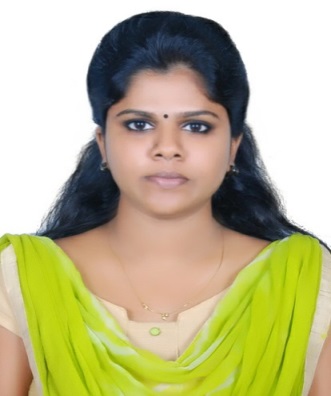 Career Objective“Looking for an opportunity to bring efficiency and expertise to the job in an organization to  develop in the best possible way and become motivated.Also I would like to utilize my lively and energetic attitude with great enthusiasm.”Academic Chronicle	Academic Projects“PaperBoy” app(main project during graduation)“Puzzle” game(mini project during graduation)“Hostel mangement System”(mini project during post-graduation)“Civil supplies management system”(mini project)“Kudumbasree management system”(main project)Extra-Curricular AchievementsTook part in KMRL(KOCHI METRO RAIL LIMITED)Auto-feeder survey2017.Won prizes for  various dance competitions.Won Southern Regional level prize for Volleyball tournament.Won prizes for Badminton.Technical SkillsC programmingC++JAVAC#PythonPHPKey Skills/StrengthsCreative, Initiative and Innovative.stress and time management abilityHobbiesDancing.Paper arts. Cooking.TravellingPersonal VitaeDate of Birth	    :14th October 1994 Marital Status                        :YESSpouse                                    :Soul SFather’s Name                       :Kamalasanan KMother’s Name                      : Sudha SProficiency in Languages     :Malayalam, EnglishExperienceCompany       : ANON TRENDS Animation Company (April 2019-August2019)Designation  : Web and Production Coordinator DeclarationI hereby declare that the above written particulars are true to the best of my knowledge and belief.Place: Kochi                                                                            ACHUTHA S KAMAL					QualificationInstitutionBoard/university of studyYear of CompletionPercentage/CGPAMCASCMS School of Technology & Management, MuttomMG University    2018(december)First class(70%)BCAAmrita School of Arts &Science,KochiAmrita VishwaVidyapeetham2015(may)65%12thNava Nirman Public School,KochiCentral Board of Secondary Education2012(march)64%10thKendriyaVidyalayaCochin Port TrustCentral Board of Secondary Education2010(march)74%